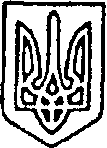 УКРАЇНАПОКРОВСЬКА  РАЙОННА РАДА  ДОНЕЦЬКОЇ ОБЛАСТІР І Ш Е Н Н Явід 18.12.2020 № VIII/2-9м. Покровськ	Керуючись статтями 43, 59, 60 Закону України «Про місцеве самоврядування в Україні» (зі змінами), Законом України  «Про передачу об’єктів права державної та комунальної власності», Законом України «Про внесення змін до деяких законів України щодо впорядкування окремих питань організації та діяльності органів місцевого самоврядування і районних державних адміністрацій» від 17 листопада 2020 року № 1009-IX, відповідно до постанови Кабінету Міністрів України від 21.09.1998 № 1482 «Про передачу об’єктів права державної та комунальної власності», а також рішення Новогродівської міської ради від 15 грудня 2020 року №8/2-10 «Про згоду на безоплатне прийняття  майна із спільної власності територіальних громад сіл, селищ Покровського району до комунальної власності Новогродівської міської територіальної громади», районна радаВИРІШИЛА:1. Надати згоду на передачу зі  спільної власності територіальних громад сіл, селищ району, що знаходяться в управлінні Покровської районної ради у комунальну власність Новогродівської міської територіальної громади Михайлівської сільської бібліотеки- філії, Миколаївської сільської бібліотеки- філії, Новожеланівської  сільської бібліотеки- філії (недіючої) комунального закладу «Покровська районна централізована бібліотечна система».2. Передати зі  спільної власності територіальних громад сіл, селищ району, що знаходяться в управлінні Покровської районної ради у комунальну власність Новогродівської міської територіальної громади сільські бібліотеки-філії юридичної особи комунальний заклад «Покровська районна централізована бібліотечна система», а саме: 1) Михайлівську  сільську бібліотеку-філію,  розташовану за адресою:  85380, Донецька область, Покровський район, с. Михайлівка, вул. Шкільна, буд.62 ;          2) Миколаївську сільську бібліотеку-філію,  розташовану за адресою: 85347   Донецька область, Покровський район, с.Миколаївка, вул. Центральна, буд.48/А;  3)  Новожеланівську сільську бібліотеку-філію, розташовану за адресою: 85381, Донецька область, Покровський район, с.Новожеланівка,                             вул. Центральна, 9          разом  із майном (основні засоби, в  т.ч. будівлі і споруди, нематеріальні активи, матеріали, малоцінні  та  швидкозношувальні  предмети).3. Делегувати до складу комісії з прийому-передачі:1) Михайлівської сільської бібліотеки - філії комунального закладу «Покровська районна централізована бібліотечна система»- Літвінову Наталію Олександрівну – директора комунального закладу «ПРЦБС»;- Костирю Тетяну Петрівну – головного бухгалтера комунального закладу «ПРЦБС»;- Козинець Ірину Василівну – головного спеціалісту відділу культури, молоді та спорту Покровської РДА;- Сажка Сергія Миколайовича – заступника голови Покровської районної ради Донецької області;- Бойко Тетяну Анатоліївну – завідувача Михайлівської сільської бібліотеки – філії;2) Миколаївської сільської бібліотеки - філії комунального закладу «Покровська районна централізована бібліотечна система»- Літвінову Наталію Олександрівну – директора комунального закладу «ПРЦБС»;- Костирю Тетяну Петрівну – головного бухгалтера комунального закладу «ПРЦБС»;- Козинець Ірину Василівну – головного спеціалісту відділу культури, молоді та спорту Покровської РДА;- Сажка Сергія Миколайовича – заступника голови Покровської районної ради Донецької області;- Олійник Олену Дмитрівну – бібліотекаря Миколаївської сільської бібліотеки – філії;3) Новожеланівської сільської бібліотеки – філії ( недіючої) комунального закладу «Покровська районна централізована бібліотечна система»- Літвінову Наталію Олександрівну – директора комунального закладу «ПРЦБС»;- Костирю Тетяну Петрівну – головного бухгалтера комунального закладу «ПРЦБС»;- Козинець Ірину Василівну – головного спеціалісту відділу культури, молоді та спорту Покровської РДА;- Сажка Сергія Миколайовича – заступника голови Покровської районної ради Донецької області; 4. Контроль за виконанням рішення покласти на постійні комісії районної ради з питань планування соціально-економічного розвитку, бюджету та фінансів (Доценко),  депутатської діяльності, законності  та захисту прав громадян (Соболєвська),  з питань охорони  здоров’я, соціального захисту населення, освіти, культури, спорту та молодіжної політики  (Шутько), з питань власності, комунального  майна та  приватизації (Токарев).Голова ради								Ю.В. КЛЮЧКАПро надання згоди та передачу зі  спільної власності територіальних громад сіл, селищ району, що знаходиться в управлінні Покровської районної ради у комунальну власність Новогродівської міської територіальної громади Михайлівської, Миколаївської, Новожеланівської (недіючої)  сільських бібліотек – філій                         КЗ «ПРЦБС»